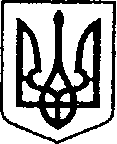 УКРАЇНАЧЕРНІГІВСЬКА ОБЛАСТЬН І Ж И Н С Ь К А    М І С Ь К А    Р А Д А32 сесія VIIІ скликанняР І Ш Е Н Н Явід  10 серпня 2023 р.                    м. Ніжин	                             № 30-32/2023Відповідно до статей 25, 26, 42, 59, 60, 73 Закону України «Про місцеве самоврядування в Україні», Закону України «Про оренду державного та комунального майна» від 03 жовтня 2019 року № 157-XI, Порядку передачі в оренду державного та комунального майна, затвердженого постановою Кабінету Міністрів України від 03 червня 2020 року № 483 «Деякі питання оренди державного та комунального майна», Регламентy Ніжинської міської ради Чернігівської області, затвердженого рішенням Ніжинської міської ради від 27 листопада 2020 року № 3-2/2020 (зі змінами), рішення Ніжинської міської ради від 23 січня 2020 року №18-66/2020 «Про орендодавця комунального майна Ніжинської міської об’єднаної територіальної громади», Методики розрахунку орендної плати за майно комунальної власності Ніжинської територіальної громади, затвердженої рішенням Ніжинської міської ради від 30 березня 2021 року № 35-8/2021 (зі змінами та доповненнями), рішення Ніжинської міської ради від 10 серпня2023 року        № 29-32/2023 «Про включення об’єктів комунальної власності Ніжинської територіальної громади до Переліку другого типу», враховуючи лист комунального некомерційного підприємства «Ніжинська центральна міс ька лікарня ім. М.Галицького» Ніжинської міської ради Чернігівської області від 02 серпня 2023 року 01-12/1576 та заяву комунального некомерційного підприємства «Обласний центр екстреної медичної допомоги та медицини катастроф» Чернігівської області від 02 серпня 2023 року № 662, міська рада вирішила:1. Передати в тимчасове користування, на умовах оренди, комунальному некомерційному підприємству «Обласний центр медичної допомоги та медицини катастроф» Чернігівської області, гараж № 7, загальною площею 41,2 кв. м., який розташований за адресою:      Чернігівська область, місто Ніжин, вулиця Амосова академіка, будинок 1, терміном на 5 (п’ять) років, для цільового використання – огляд автомобілів екстренної (швидкої) медичної допомоги, без проведення аукціону.2. Управлінню комунального майна та земельних відносин Ніжинської міської ради Чернігівської області та комунальному некомерційному підприємству   «Ніжинська центральна міська лікарня ім.. М. Галицького»           Ніжинської міської ради Чернігівської області вжити заходів,                    щодо реалізації цього рішення згідно Закону України «Про оренду державного та комунального майна» від 03 жовтня 2019 року №157-XI, Порядку передачі в оренду державного та комунального майна, затвердженого постановою Кабінету Міністрів України від 03 червня 2020 року № 483 «Деякі питання оренди державного та комунального майна».3. Рішення Ніжинської міської ради від 20 червня 2023 року                 № 60-31/2023 «Про оренду майна комунальної власності Ніжинської міської територіальної громади без проведення аукціону» вважати таким, що втратило чинність.4. Начальнику відділу комунального майна Управління комунального майна та земельних відносин Ніжинської міської ради Чернеті О. О. забезпечити оприлюднення даного рішення на офіційному сайті Ніжинської міської ради протягом п’яти робочих днів після його прийняття.5. Організацію виконання даного рішення покласти на першого заступника міського голови з питань діяльності виконавчих органів ради Вовченка Ф. І., начальника Управління комунального майна та земельних відносин Ніжинської міської ради Онокало І. А. та генерального директора комунального некомерційного підприємства «Ніжинська центральна міська лікарня ім. М.Галицького»  Швець О.В..6. Контроль даного рішення покласти на постійну комісію міської ради з житлово-комунального господарства, комунальної власності, транспорту і зв’язку та енергозбереження (голова комісії – Дегтяренко В. М.).Міський голова		       	           		                    Олександр КОДОЛАВізують:Начальник Управління комунального майната земельних відносин Ніжинської міської ради	                      Ірина ОНОКАЛОПерший заступник міського голови з питань діяльностівиконавчих органів ради                                                                  Федір ВОВЧЕНКОСекретар Ніжинської міської ради                                                    Юрій ХОМЕНКОНачальник відділу юридично-кадрового забезпечення апарату виконавчого комітетуНіжинської міської ради                                                                      В’ячеслав ЛЕГА  Головний спеціаліст – юрист відділу бухгалтерського обліку, звітності та правового забезпечення Управліннякомунального майна та земельних відносин Ніжинської міської ради					                  Сергій САВЧЕНКОГолова постійної комісії міськоїради з питань житлово-комунальногогосподарства, комунальної власності, транспорту і зв’язку та енергозбереження	            	Вячеслав ДЕГТЯРЕНКОГолова постійної комісії міської ради з питаньрегламенту, законності, охорони прав і свобод громадян,запобігання корупції, адміністративно-територіальногоустрою, депутатської діяльності та етики                                     Валерій САЛОГУБПро оренду майна комунальної власності Ніжинської міської територіальної громади без проведення аукціону